Study: More Than Half of US Households Have Netflix  Eighty-two percent of US households use Netflix, a DVR or another subscription video-on-demand service, a Leichtman Research Group study has found. The study also found that 54% of US households have Netflix, surpassing DVR households at 53% for the first time.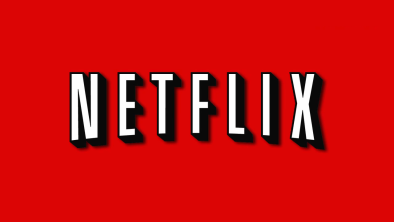 Variety 3/6/17http://variety.com/2017/digital/news/netflix-dvr-us-households-survey-1202002673/